Réaliser une caricature avec The GimpRéaliser une caricature avec The GimpRéaliser une caricature avec The GimpCet exercice est disponible sur le site : 
http://www.infetech.com/article.php3?id_article=167À partir d’une de vos photos, vous pouvez très simplement et très rapidement réaliser une caricature et placer cet exercice sur la page personnelle de votre site Web.The Gimp possède un outil de déformation interactif très pratique pour créer des défauts, faire des déformations, bref pour réaliser des caricatures à partir de vos photos.La Mona Lisa, célèbre tableau de Léonard de Vinci, nous servira de photo de départ. 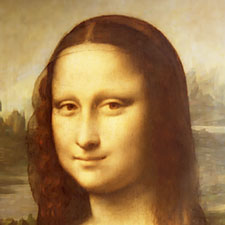 Dans le menu filtres
Glisser jusqu’à DistorsionPuis ensuite sur l’outil déformation interactive 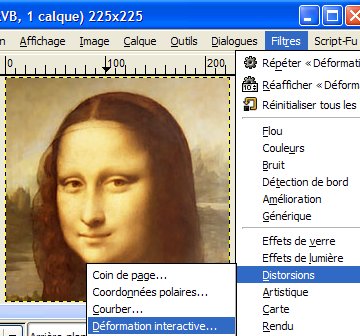 La fenêtre suivante s’ouvre alors 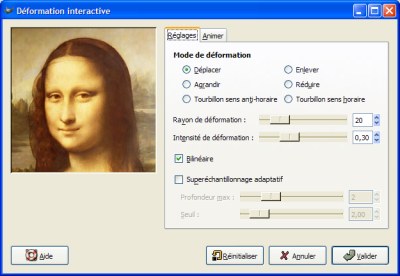 Dans l’exemple, je n’ai utilisé que l’outil déplacer avec les paramètres par défaut.Pour faire les déformations, il suffit de cliquer sur la zone à modifier et de glisser dans le sens de la déformation que vous voulez.Dans l’image suivante, le sens est symbolisé par les flèches rouges.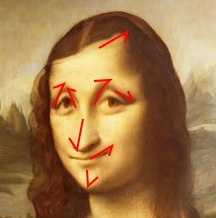 Il suffit alors de valider pour obtenir votre caricature.Le résultat avant et après :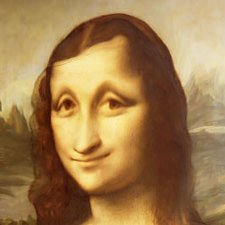 